Управление общего и дошкольного образования Администрации г. Норильска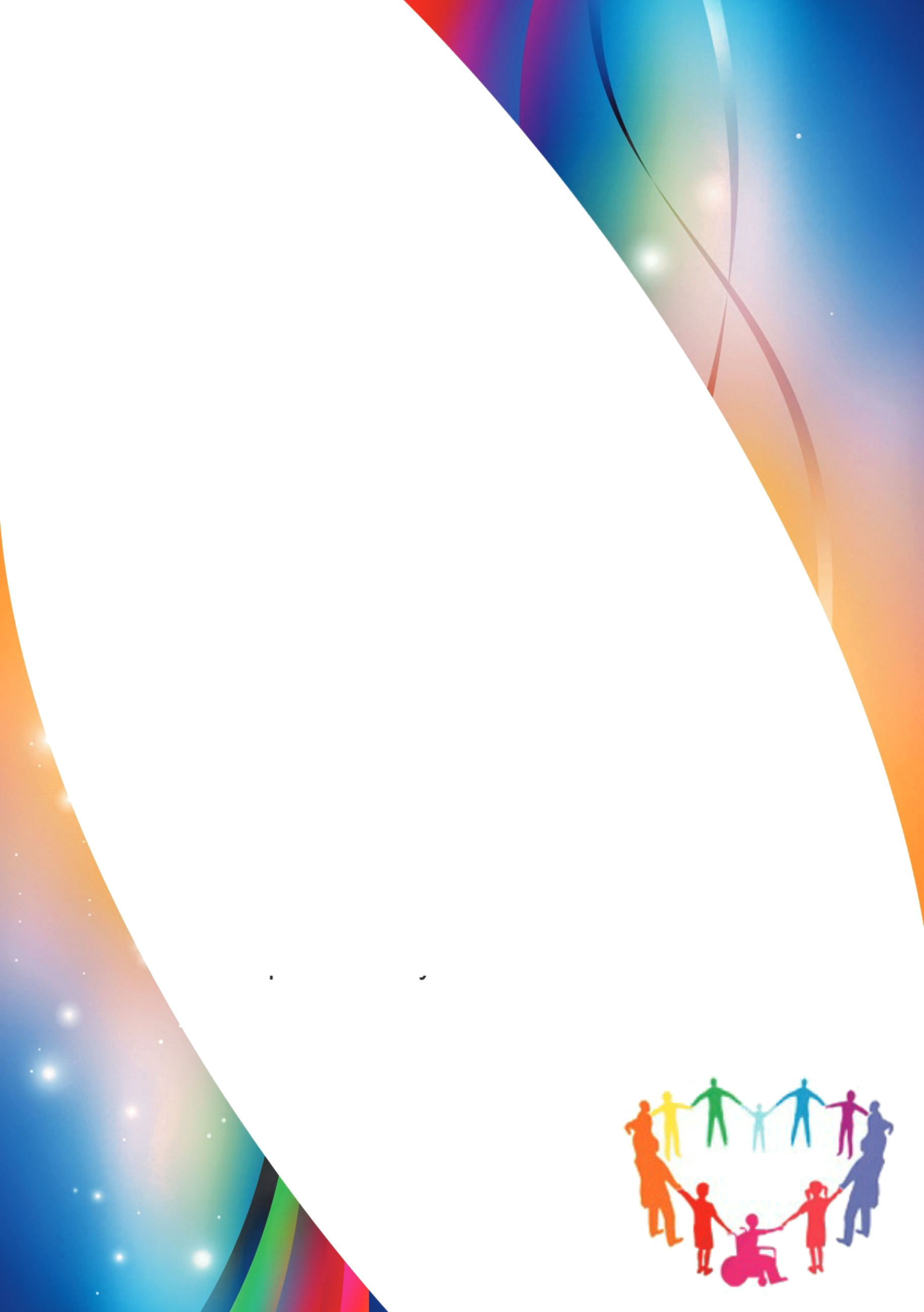 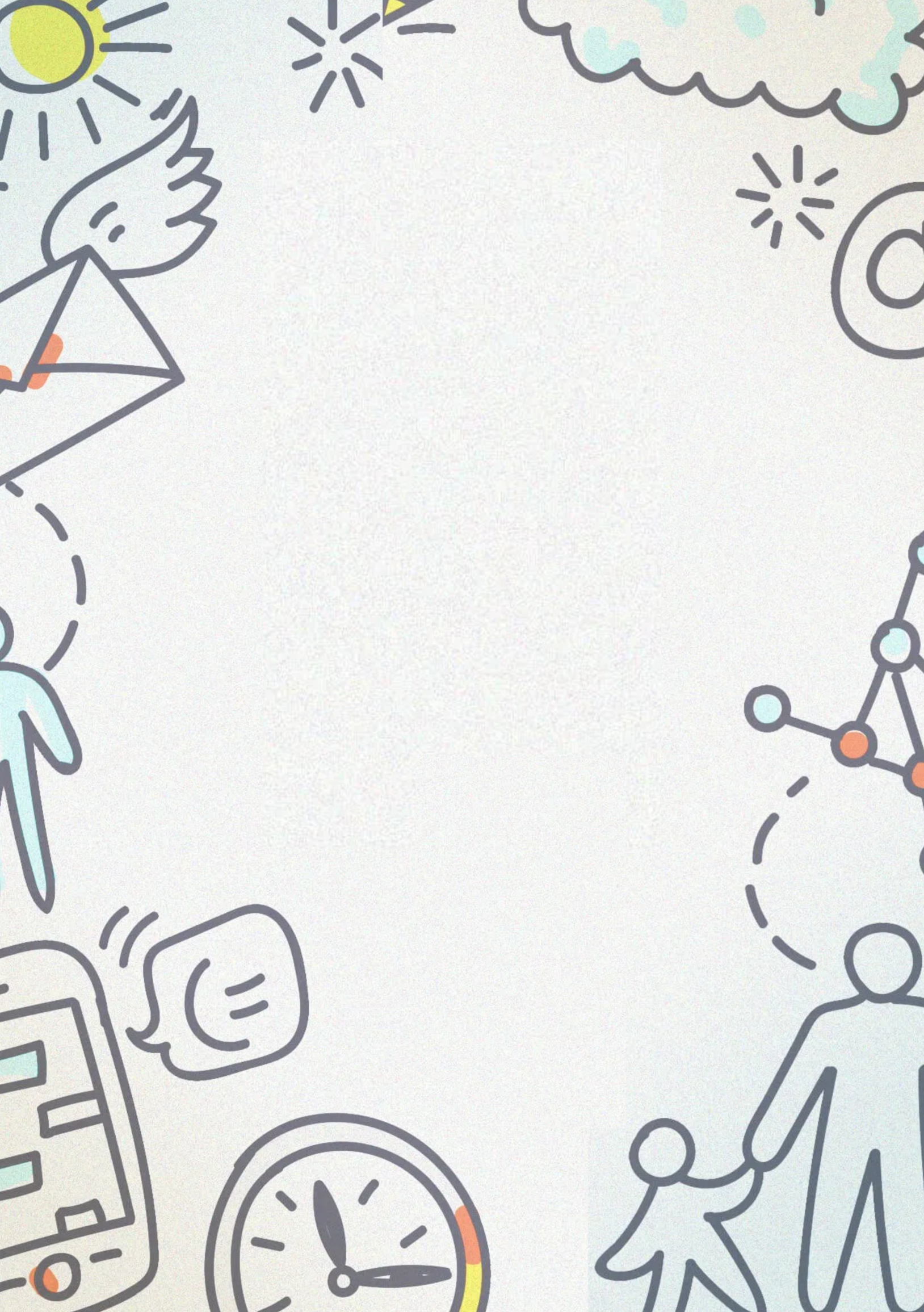 МБУ «Методический центр»Норильск, 2023Методический сборник выпущен в рамках муниципального фестиваля лучших инклюзивных практик, представляющий лучший опыт работы в области инклюзивного образования и воспитания.В сборнике представлены практики победителей и призеров фестиваля. Материалы, вошедшие в сборник, будут интересны административным работникам, педагогам, осуществляющим организацию психолого-педагогическое сопровождение инклюзивного образовательного процесса, а также всем, кто создает предметно - развивающую среду в инклюзивном процессе.Муниципальное бюджетное учреждение «Методический центр»г. Норильск, ул. Кирова, д.20А, т.23-88-49.НОМИНАЦИЯ «ПРАКТИКА ОРГАНИЗАЦИИ ПСИХОЛОГО-ПЕДАГОГИЧЕСКОГО СОПРОВОЖДЕНИЯ ИНКЛЮЗИВНОГО ОБРАЗОВАТЕЛЬНОГО ПРОЦЕССА»«Цифровые трансформации в образовании детей с ОВЗ МБОУ «СШ № 6»Муниципальное образование: город НорильскПолное наименование образовательной организации (согласно Уставу): Муниципальное бюджетное общеобразовательное учреждение «Средняя школа № 6».Краткое наименование образовательной организации (согласно Уставу): МБОУ «СШ№ 6».Авторский коллектив: Диева Н.О. зам. директора УВР; Мартынова О.В. учитель начальных классов МБОУ «СШ № 6», руководитель методического совета школы; Мазуренко Т.Б. педагог-психолог.ОПИСАНИЕ ПРАКТИКИ:Название практики: «Цифровые трансформации в образовании детей с ОВЗ».Сфера применения: методическая практика направлена на образовательную деятельность по повышению уровня инклюзивной компетенции педагогов в системе начального уровня образования.Актуальность данной практики обусловлена тем, что в настоящее время в связи с принятием новых образовательных стандартов для детей с ОВЗ в образовательном пространстве школы происходят изменения на концептуальном уровне, требующие от педагогов, узких специалистов:1) освоения нового содержания инклюзивного образования;2) изменений в организации учебного процесса для обучающихся с ОВЗ;3) изучение соответствующей этим процессам нормативно-правовой базы образования;4) существенного изменения ценностной позиции педагогов, узких специалистов;5) высокой инклюзивной культуры всех участников образования. Таким образом от педагога требуются знания о особенностях каждого школьника с ОВЗ, умения определить индивидуальный маршрут обучающегося с учетом его психофизических, и индивидуальных особенностей.  Поэтому повышение   компетенций у педагогов в работе с детьми ОВЗ является очень востребованной. В связи с этим важным направлением практики для нас является представление приобретенного многолетнего опыта командной работы специалистов школы по сопровождению детей с ОВЗ. Цель: п создание условий для взаимодействия всех участников образовательного процесса, с целью использования специальных методов обучения и воспитания. Задачи:Познакомить педагогов, специалистов с программами «Объясняшки» и «Videoscribe» (рисованное видео);Расширить представления о возможности мультипликационных технологий в образовательной работе в школе;Познакомить с теоретическими знаниями по созданию образовательных мультфильмов и применению их в работе с разными категориями детей;Расширить методический инструментарий, используемый в работе.Познакомить детей с программами «Объясняшки» и научить их создавать мультфильмы в этой программе.Целевая группа: педагоги школы 41 человек, от 25 и старше лет, имеющие первую и высшую квалификационную категорию – осуществляющие педагогическую деятельность с обучающимися с ограниченными возможностями здоровья;дети инвалиды 11 человек с нарушением слуха различной степенью и           характером нарушения слуховой функции; заместители директоров по УВР, педагоги, педагоги-психологи, учителя-логопеды, учителя-дефектологи школ города в количестве 50 человек.Участники практики: данную практику реализует команда специалистов нашей школы, которая состоит из заместителя директора по УВР Диевой Натальи Олеговны, педагога-психолога Мазуренко Татьяны Борисовны, учителя-дефектолога Мартыновой Ольги Викторовны. Проблема, на решение которой направлена практика.  Для педагогов и узких специалистов образовательных учреждений, осуществляющих образовательный процесс для детей с ОВЗ, вопросы обучения и воспитания детей с ОВЗ, являются очень важными. И нередко педагог и узкие специалисты сталкиваются с трудностями при выборе образовательных технологий при подготовке к образовательной деятельности, коррекционно-развивающей работы. Поэтому проблемы специального образования педагогов и узких специалистов сегодня являются одними из самых актуальных. Это связано, в первую очередь с тем, что число детей с ограниченными возможностями здоровья неуклонно растет в образовательных учреждениях. Образование детей с ОВЗ предусматривает создание для них специальной коррекционно-развивающей среды. И перед педагогами и узкими специалистами встает проблема, какие использовать образовательные ресурсы для работы с детьми с нарушением слуха. Сюда можно отнести различные методы, формы, технологии и средства.  Поэтому перед нами возник вопрос, как решить эту проблему в своей школе и в городе.Мы решили провести серию мероприятий с педагогами и узкими специалистами, посещение которых позволит им повысить компетенции в сфере работы с детьми ОВЗ. И в данную практику было целесообразно включить работу с обучающимися чтобы педагоги школы, через совместную деятельность с детьми, смогли в практике реализовать и закрепить свои полученные компетенции в сфере информационных технологий, при кураторстве инициативной группы.Педагогические ценности практики: в создании практики мы использовали следующие педагогические ценности:  уважение к уникальности каждого ребенка; приоритетность интересов детей с ограниченными возможностями здоровья, обеспечение государством их защиты; признание преимущественного права родителей на воспитание, обучение и охрану здоровья своих детей с ОВЗ;системность в организации жизнедеятельности детей, комплексности воспитания и целостности становления личности ребенка с особыми образовательными потребностями; открытость, обеспечивающая доступность для родителей информации о направлениях инклюзивной образовательной практики;непрерывность консультативной помощи педагогам общеобразовательных учреждений;педагогической помощи родителям и детям до полного решения проблемы или определения подхода к её решению. Степень участия обучающихся: степень участия обучающихся в нашей практике разнообразна: организована творческая мастерская для получения навыков создания мультфильмов в программе «Объясняшки»;организовано участие во Всероссийском конкурсе.Этапы и содержание данной практики: Школа — это место, где дети учатся самым разным способам взаимодействия с другими, с действительностью, с самими собой, развивают свою фантазию, воображение, образное и пространственное мышление, раскрывают творческий потенциал, воспитывают в себе такие личностные качества, как ответственность, трудолюбие, инициативность. Главная и ответственная роль в решении этих задач возлагается на педагогов школы. Очень важно, чтобы современные педагоги были открыты ко всему новому и современному, не боялись шагнуть в мир поиска наилучших методов и инструментов воспитания и обучения, смогли применять их в своей деятельности и готовы были делиться знаниями в профессиональной среде, среде учащихся и родителей.  Первый этап. Проектировочный. Обучение группой авторов данной практики работе с программами: VideoScribе и «Объясняшки»;разработка программы по духовно-нравственному воспитанию «По дорогам маленьких притч» для обучающихся с нарушением слуха на основе информационных технологий;апробация программы с детьми с нарушениями слуха;составление анализа проведенной работы и проведение мониторинга;обобщение опыта на Саммите психологов в г. Санкт-Петербург 2021 г. июнь, через проведение мастер – класса: «Цифровые трансформации в образовании детей с нарушениями слуха»;разработка и планирование мастер-классов для педагогов;разработка дорожной карты практики.Второй этап.  Проведение серии мастер-классов для специалистов и педагогов города, на которых они познакомились и освоили программы VideoScribе и «Объясняшки».Первым нашим мероприятием на данном этапе   стало проведение мастер – класса для педагогов – психологов, учителей-дефектологов, учителей – логопедов. Тема мастер-класса: «Цифровые трансформации в работе с детьми ОВЗ».Цель: внедрение в образовательный процесс информационных технологий при работе с детьми ОВЗ. Мастер-класс проходил на базе нашей школы в программе ZOOM, и после на базе «Методического центра» г. Норильска. Вторым мероприятием второго этапа, была организация мастер-класса, для педагогов нашей школы «Цифровые трансформации в образовании детей с ОВЗ». В ходе мастер-классов мы решили такие задачи:научили педагогов, специалистов работе с программами «Объясняшки» и «Videoscribe» (рисованное видео);расширили представления о возможности мультипликационных технологий в образовательной работе в школе;познакомили с теоретическими знаниями по созданию образовательных мультфильмов и применению их в работе с разными категориями детей.В завершении второго этапа был проведен городской мастер-класс административной командой МБОУ «СШ№6», в составе: Петрухина Н.А. директор школы, Трофимова М.И. зам. директора УВР, Плотникова Е.К. зам. директора ВР, Мартынова О.В. учитель-дефектолог (руководитель научно-методического совета школы), Мазуренко Т.Б. педагог-психолог (руководитель психолого-педагогической службы) по теме «Управление образовательной организацией в условиях реализации инклюзивного образования».Задачи мастер-класса:создание единого понятийного пространства в области оценивания общих компетенций в организациях инклюзивного образования, через изучение психолого-педагогической литературы и согласование позиций участников мастер-класса;знакомство с методологическими подходами и моделью инклюзивного образования в школе;оказание информационную и научно-методическую поддержку участников инклюзивного образовательного процесса в соответствии с требованиями с ФГОС ОВЗ НОО;организация психолого-педагогического сопровождения деятельности педагогов.Третий этап.  Работа с обучающимися. В начале среди детей было анонсировано открытие творческой мастерской, цель которого научить детей создавать мультфильмы. Из заинтересованных учащихся была создана детская команда и открылось творческое объединение, которое функционировало учебный год. Занятия проводились каждый второй вторник. Как была построена работа творческого объединения?Обучающиеся совместно с куратором создавали сценарии будущего мультфильма, на основе обсуждаемых тем, затем прорисовывали их поэтапно бумаге и уже потом переводили их в слайды мультфильма. Так же дети приняли участие во Всероссийском конкурсе мультфильмов, где стали победителями. Итогом работы с обучающимися стали авторские мультфильмы.Необходимое время для реализации практики:для реализации практики необходима работа в течении одного учебного года;работа с детьми в рамках творческого объединения проводится один раз в две недели, в течении одного учебного года; работа с педогамии так же проводилась в течении учебного года по плану школы и «Методического центра».Условия необходимые для реализации практики:просторное помещение в соответствии с СанПиНом;компьютеры, проектор, планшеты Apple iPad;бумага, карандаши, фломастеры для рисования;программы «Видео Скрайб» и «Обьяснышки»;обучающие фильмы по работе с этими программами, которые размещены на сайте школы: https://sch6.krn.eduru.ru/UPV.Средств, которые использовались при осуществлении практики:Использовались следующие технологии, методы и приемы:программное – методическое обеспечение: VideoScribе и «Объясняшки»;методические разработки авторского коллектива по работе с данными программами;технология сотрудничества (продуктивное взаимодействие, сотворчество);информационные: тексты, устные сообщения, тематические выступления перед педагогами, проведение мастер-классов;игровые технологии;электронные образовательные ресурсы (мультимедиа, презентации); аудиовизуальные (слайды, компьютерная техника).Результаты: В ходе реализации практики   80  участников (учащиеся, педагоги ) смогли обучиться работе с программами VideoScribе и «Объясняшки». При помощи данных программ были созданы 7 мультфильмов с детьми и родителями. Участники рабочей группы распространили свой опыт работы на национальном психологическом конкурсе «Золотая Психея», в номинации «Мастер-класс: с проектом «Цифровые трансформации в образовании детей с ОВЗ». По результатам конкурса были награждены Дипломом Номинанта XXIII Национального конкурса «Золотая Психея» по итогам 2021 года так же проект отмечен Экспертным советом конкурса.Для педагогов:Расширение педагогических компетенций педагогов в области инклюзивного образования, через посещение организованных мастер – классов.  Педагоги научились работать в предложенных программах, что позволило им применять полученные навыки и умения в своей работе;было проведено 2 матер-класса (теоретический и практический) для специалистов города, приняли участие в мастер-классах 50 человек; один мастер – класс был проведен для руководителей, заместителей руководителей, курирующих методическую работу школы, на котором присутствовало 18 человек.Для детей:учащиеся - участники проекта в ходе его реализации расширили свои информационно-цифровые компетенции, развили коммуникационные навыки и навыки творческого мышления. Дети научились создавать мультфильмы в программе «Обьясняшки»;Обучающиеся приняли участие во всероссийском конкурсе «Сказки народов России, посвященный коренным народам России, где по результатам конкурса заняли 1 место.Система организации внутреннего контроля состояла из нескольких этапов:мониторинг (заполнение педагогами, специалистами, карт обратной связи, с целью выявления удовлетворенности проводимых мероприятий и коррекции проводимых мероприятий);творческие работы обучающихся, педагогов и узких специалистов.Перспективы развития.Практика реализуется и после ее завершения. Работа творческой мастерской продолжается с привлечением всех заинтересованных учащихся, родителей и педагогов школы. Планируется создание новых образовательно-методических разработок и  серии мультфильмов к ним. Практика обязательно привлечет большое внимание детей с ОВЗ их здоровых сверстников, родителей и педагогов своей актуальностью и современностью и повлечет за собой расширение целевой аудитории.Профессиональные качества, которые необходимы педагогу для реализации данной практики: обучаемость;цифровая мобильность;умение управлять цифровыми процессами;систематическое и планомерное повышение своего профессионального уровня.Ссылка на материалы практики: https://sch6.krn.eduru.ru/UPV Публикация материалов: на сайте национального психологического конкурса «Золотая Психея», реферат проекта «Цифровые трансформации в образовании детей с ОВЗ» (мастер-класс) https://psy.su/psyche/projects/2673/ Использование ресурса службы психолого-педагогического сопровождения для обеспечения образовательной среды, удовлетворяющей особые образовательные потребности обучающихсяМуниципальное бюджетное образовательное учреждение«Средняя школа № 13»Авторский коллектив:Александрова И.В., учитель-дефектологБелостоцкая Е.В., учитель-логопедБрус К.Н., педагог-психологВыговская О.В., заместитель директора по учебно-воспитательной работеГордина Н.А., учитель-логопедРаздольская А.В., учитель-логопедСпиридонова О.С., учитель-дефектологОбразовательная деятельность в рамках уровня начального общего образования. Описание проблемы: В рамках Концепции развития психологической службы в системе общего образования и среднего профессионального образования в Российской Федерации на период до 2025 года создание службы психолого-педагогического сопровождения (далее – СППС) является необходимым условием для совершенствования психолого-педагогического обеспечения образовательной деятельности с учетом новых требований к условиям реализации образовательных программ. Современные научные исследования определяют неравномерность психического развития детей, увеличение числа детей с проблемными вариантами развития различной этиологии, снижение уровней психического и психологического здоровья и физического развития, расширение распространенности функциональных нарушений и хронических заболеваний у обучающихся во все периоды их обучения. По данным динамики движения детей с ограниченными возможностями здоровья за 4 года в нашей школе в течение года получают заключения ТПМПК около 20 человек. Ежегодно по итогам учебного года количество обучающихся с ОВЗ увеличивается в среднем на 10 человек, штат педагогов сопровождения увеличивается. Происходит постоянное движение: дети прибывают с новыми, повторными заключениями ТПМПК, дети выбывают, завершив уровень обучения, завершив обучение по заключению ТПМПК. При этом наблюдается несформированность единой целостной системы взаимодействия при оказании психолого-педагогической помощи обучающимся с особыми образовательными потребностями.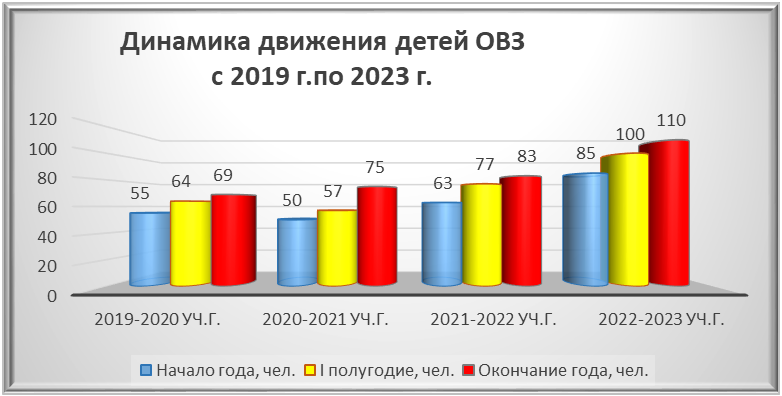 Вывод: При совокупности сложившихся факторов произошло увеличение нагрузки на административную систему, увеличение количества детей, обучающихся по АООП, следовательно, необходим дополнительный ресурс, который создаст параллельный функционал для делегирования полномочий и осуществления коррекционной и развивающей работы с обучающимися с особыми образовательными потребностями.Цель: Создание механизма ресурсного обеспечения образовательной среды, удовлетворяющей особые образовательные потребности обучающихся.Ключевые задачи:Создать службу психолого-педагогического сопровождения как ресурс для обеспечения образовательной среды, удовлетворяющей особые образовательные потребности обучающихся. Разработать и усовершенствовать нормативно-правовую, организационно-управленческую, методическую и информационную базу по организации психолого-педагогического сопровождения всех участников образовательных отношений.Определить условия для междисциплинароного взаимодействия службы психолого-педагогического сопровождения.Обеспечить включенность детей с ОВЗ и нормотипичных детей в единое образовательное и социальное пространство посредством вариативности предоставления образования. Оказать консультативную психолого-педагогическую помощь родителям.Обеспечить совершенствование профессиональных компетенций специалистов СППС, в том числе обобщение, распространение опыта по темам инклюзивного обучения.Создать предметно-пространственную среду, удовлетворяющую особые образовательные потребности обучающихся.Практика направлена на: обучающихся с ОВЗ и нормотипичных обучающихся начальных классов; специалистов (педагоги-психологи, учителя-логопеды, учителя-дефектологи), учителей начальных классов/классных руководителей, администрацию МБОУ «СШ №13», родителей (законных представителей).Данную практику реализуют специалисты службы психолого-педагогического сопровождения: учителя-логопеды, учителя-дефектологи, педагоги-психологи, тьютор. Руководитель службы координирует работу специалистов, организует и совершенствует методическое обеспечение процесса сопровождения и организует работу по созданию и обеспечению условий для оказания комплексной помощи участникам образовательного процесса. Для реализации практики были организованы управленческие мероприятия по следующим направлениям:1.Мероприятия методической направленности:разработка нормативно-правовых документов, регламентирующих деятельность МБОУ СШ №13, обеспечивающих реализацию инклюзивного образования; внесение изменений в действующие локальные акты по реализации инклюзивного образования.формирование механизма психолого-педагогического сопровождения детей-инвалидов, детей с ограниченными возможностями здоровья: заседания службы, круглые столы по темам взаимодействия и преемственности в работе;создание алгоритма работы при получении статуса «ребенок с ОВЗ» в начальную школу (Приложение 1);создание индивидуально-коррекционного пространства обучающихся (приложение 2);повышение квалификации педагогов начальной школы по вопросам инклюзивного образования: курсы, семинары, творческая группа;распространение педагогами профессионального педагогического опыта на конкурсах, семинарах, конференциях различного уровня (приложение 3).2.Создание модели междисциплинарного взаимодействия службы психолого-педагогического сопровождения МБОУ «СШ № 13»Работа СППС в системе образования рассматривается как часть общей работы по системному междисциплинарному сопровождению образовательной деятельности, от которого во многом зависят эффективность и качество процесса инклюзии: консультирование учителей, классных руководителей, направленное на выявление и предупреждение возникновения явлений дезадаптации и учебной неуспешности обучающихся, разработка конкретных рекомендаций и адресной помощи каждому обучающемуся.Частью модели СППС является психолого-педагогический консилиум (далее – ППК) – постоянно действующий, объединенный общими целями, скоординированный коллектив специалистов, реализующий сопровождение ребенка с ОВЗ. В основе деятельности ППК заложен механизм взаимодействия специалистов различных ведомств, обеспечивающих в первую очередь междисциплинарную оценку образовательных потребностей детей и межведомственную координацию при разработке и реализации их индивидуальных образовательных траекторий. Задача администрации и руководителя СППС состоит в том, чтобы эта структура работала не формально, а четко, слажено и продуктивно.Правильные управленческие решения создают улучшение психологического климата в педагогическом и классных коллективах, повышают стрессоустойчивость участников образовательной деятельности в целом.3. Организация предметно-пространственной средыВ школе функционируют следующие кабинеты: педагогов-психологов, учителя-дефектолога, учителей-логопедов. Кабинеты специалистов оснащены коррекционно-развивающие игры и пособия и пополнены методической литературой, материалами для развития внимания, памяти и логического мышления, дидактическими пособиями, комплектами межполушарных досок Бильгоу и комплексом Баламетрикс, интерактивными играми Мерсибо. Для удовлетворения потребностей в специалистах школа организует новые кабинеты учителя-логопеда, учителя-дефектолога. За процессом пополнения и обогащения предметно-пространственной среды специалистов следит руководитель СППС школы, в том числе за соблюдением программы «Доступная среда». Систематически обновляется список детей с ОВЗ, которым необходимы специальные условия для получения образования (приложение 4).4.Мероприятия СППС с обучающимися:проведение различных диагностик: стартовая диагностика обучающихся 1 классов, диагностика по запросу ППК, плановая диагностика обучающихся с ОВЗ в рамках реализации АООП (психолого-педагогическое изучение обучающихся на протяжении всего периода обучения, определение индивидуальных особенностей и склонностей личности, ее потенциальных возможностей в процессе обучения, а также выявление причин и механизмов нарушений в развитии, обучении, социальной адаптации);коррекционно- развивающие занятия по реализации АООП НОО;комплекс развивающих занятий специалистов СППС с обучающимися 1 классов, направленных на профилактику учебной неуспешности;организация дополнительного образования;участие в конкурсах и проектах муниципального, регионального, федерального уровней.5.Работа с родителями (законными представителями)При работе с родителями продуктивной является целостная системная работа, имеющая своей целью повышение их компетентности в вопросах обучения и воспитания детей с особыми образовательными потребностями. Такая работа осуществляется через информирование родителей на собраниях в школе и при индивидуальном консультировании. Индивидуальное консультирование проводится всеми специалистами СППС.Практика реализуется посредством следующих технологий, методов, способов: организационные технологии связаны с этапами реализации инклюзивного процесса: технологии проектирования и программирования, командного взаимодействия учителя и специалистов, технологии организации структурированной, адаптированной среды;повышение квалификации педагогов, распространение педагогического опыта по вопросам инклюзивного образования;взаимодействие с родителями;для работы с детьми используется личностно-ориентированный подход;методы профилактической работы: наблюдение, беседа, анкетирование.Результатами создания СППС являются:1.Сопровождение всех участников образовательных отношений службой психолого-педагогического сопровождения в соответствии с разработанной нормативно-правовой, организационно-управленческой, методической базой.2.Выявлены условия и создан алгоритм для междисциплинарного взаимодействия службы психолого-педагогического сопровождения. 3.Рост профессионального мастерства педагогов проявляется в изменении характера их затруднений, уменьшении количества затруднений в вопросах работы с обучающимися с особыми образовательными потребностями.4.Улучшение адаптационных возможностей обучающихся с особыми образовательными потребностями, снижение количества обучающихся с учебной неуспешностью; положительная динамика и устойчивые результаты коррекционно-развивающей работы, образовательных результатов.Результативность коррекционно-развивающей работы отслеживается по итоговой диагностике специалистов, которая ежегодно фиксируется в листах динамики5.Повышение уровня развития обучающихся, их коммуникативной и познавательной компетентности, в толерантности и сотрудничестве со сверстниками, взрослыми в процессе образовательной, учебно-исследовательской, творческой и других видов деятельности.6.Улучшение психологического климата в педагогическом и классных коллективах, повышение стрессоустойчивости участников образовательной деятельности в целом, формирование модели взаимодействия.7.Повышение компетентности родителей (законных представителей), решаемые ими задачи опираются на новые эффективные приемы воспитания.8.Обогащение предметно-пространственной среды, удовлетворяющей особым образовательным потребностям обучающихся.Критериями эффективности рекомендуется считать следующие:В качестве инструментов измерения результатов выступает система критериев и показателей, позволяющая оценить положение дел и представить данные, полученные в ходе мониторинговых процедур, в количественном выражении. Процедура оценки проводится по критериям: Доступность образовательных учреждений и услуг для детей с ОВЗ и детей-инвалидов. Включенность детей с ОВЗ и нормотипичных детей в образовательное и социальное пространство. Совершенствование профессиональной компетентности педагогических работников, специалистов СППС, администрации. Обобщение опыта, формирование новых инклюзивных практик обучения.Оказание услуг психолого-педагогической, методической, консультативной помощи родителям (законным представителям). Организация деятельности, направленной на формирование инклюзивной культуры населения.Перспективой развития практики является разработка и адаптация программы по укреплению взаимодействия семьи и школы для формирования инклюзивной культуры родителей.Приложение 1  Алгоритм работы при получении статуса «ребенок с ОВЗ»  в начальную школу МБОУ «СШ № 13»Заместитель директора по УВР:Родители пишут заявление-согласие об обучении ребенка по рекомендованной ТПМПК АООП НОО.Заносит информацию о ребенке в общую таблицу.Направляет информацию: секретарю для КИАСУО, зам.директора по УВР для тарификации, скан в папку ОВЗ для педагогов, копия социальному педагогу для оформления бесплатного питания.Составляет ИУП.Распределяет часы на ребенка по специалистам, рекомендованным ТПМПК. Утверждение АООП, РПКлассный руководитель / учитель начальных классов:Получает ИУП, определяет условия, средства для реализации АООП ребенка.Составляет АООП НОО, РП, знакомит родителей с АООП по роспись.Корректирует свой режим работы в связи с появлением нового ребенка обучающимся с ОВЗ.Сообщает учителям, работающим в этом классе, о том, что ребенок является с ОВЗ.Составляет коррекционно-развивающее пространство, рекомендует родителям посещение кружков как в школе, так и в городе.Специалисты:В папке ОВЗ изучают заключение ТПМП на ребенка.Определяют условия, средства для реализации АООП, составляют План работы специалиста, отдают этот план классному руководителю для составления АООП.Составляют РП специалиста.Корректирует свой режим работы в связи с появлением нового ребенка с ОВЗ.Приложение 2 Индивидуально-коррекционное пространствоФ.И. обучающегося с ОВЗ   Иванов Иван, 2 классПриложение 3Распространение педагогами профессионального педагогического опыта на конкурсах, семинарах, конференциях различного уровня по темам инклюзивного образования (публикации):1. Александрова И.В., учитель-дефектологВыступление на Педагогическом марафоне Московского института коррекционной педагогики«Коррекционная работа с детьми с ЗПР дошкольного и младшего школьного возраста»https://www.defectologiya.pro/webinars/29_01_2022_11/pedagogicheskij_marafon_korrekczionnaya_rabota_s_detmi_s_zpr_doshkolnogo_i_mladshego_shkolnogo_vozrasta/2.Белостоцкая Е.В., учитель-логопедВыступление на городских педагогических чтениях«Развитие межполушарного взаимодействия как средство коррекции речи у детей с тяжелыми нарушениями речи»https://mboy13norilsk.edusite.ru/sveden/files/746cba0fa2a563b02b7bc228c2de727e_0.pdfГородской мастер-класс«Применение кинезиологического метода как средство профилактики и коррекции дисграфии у обучающихся с ограниченными возможностями здоровья»https://mboy13norilsk.edusite.ru/sveden/files/e1384da2a0c11cb18fa8cd91b89411ac.docx3.Брус К.Н., педагог-психологКонспект коррекционно-развивающего занятия «Радуга эмоций»  https://infourok.ru/konspekt-korrekcionno-razvivayushego-zanyatiya-raduga-emocij-6071505.htmlПрограмма адаптационных занятий для первоклассников «Я – первоклассник!»  https://infourok.ru/programma-adaptacionnyh-zanyatij-pervoklassnikov-ya-pervoklassnik-6427888.html4.Гордина Н.А., учитель-логопедВыступление на городском методическом объединении «Индивидуальная образовательная траектория развития и обучения каждого ребенка с ОВЗ»https://mboy13norilsk.edusite.ru/sveden/files/50af282de0301438a7752ccb26d5e9f9.pdfГородской мастер-класс«Применение кинезиологического метода как средство профилактики и коррекции дисграфии у обучающихся с ограниченными возможностями здоровья»https://mboy13norilsk.edusite.ru/sveden/files/e1384da2a0c11cb18fa8cd91b89411ac.docx5.Раздольская А.В., учитель-логопедКонспект коррекционно-развивающего занятия «Автоматизация звука [р`] в слогах и словах»  https://infourok.ru/konspekt-logopedicheskogo-zanyatiya-avtomatizaciya-zvuka-r-v-slogah-i-slovah-6453051.htmlКонспект коррекционно-развивающего занятия «Дифференциация звуков [б] и [п] в слогах и словах»  https://infourok.ru/konspekt-logopedicheskogo-zanyatiya-differenciaciya-zvukov-b-p-v-slogah-i-slovah-6440445.htmlВыступление на городском методическом объединении «Логопедическая работа по профилактике нарушений чтения и письма у детей с фонетическим недоразвитием речи»https://mboy13norilsk.edusite.ru/sveden/files/3c8eda74e9ce9a992ac01567f95e8ff4.docx6.Спиридонова О.С., учитель-дефектологКонспект родительского собрания для детей с ОВЗ «Развитие речи как средство познания окружающего мира»https://fond21veka.ru/publication/18/37/471924/Приложение 4Список детей с ОВЗ, для которых необходимо создать специальные условия для получения образованияСемейная гостиная «Дорогою добра»Авторский коллектив: Живцова Анна Валериевна, педагог-психолог; Воробьева Елена Васильевна, учитель-дефектолог; Грачева Марина Игоревна, учитель-логопед.Данная практика направлена на коррекционно-развивающею работу с обучающимися с ограниченными возможностями здоровья старшего дошкольного и школьного возраста, а также с их родителями.В последнее время изменилось представление государства и общества о правах и возможностях ребенка, имеющего особые образовательные потребности, что привело к постановке практической задачи максимального охвата инклюзивным образованием детей с ограниченными возможностями здоровья (ОВЗ). Следует отметить, что количество детей с ОВЗ, имеющих различные нарушения развития, в последние годы увеличилось во всех образовательных учреждениях. В нашей школе отмечается рост таких детей: 2020г. – 46, 2021г. – 48, 2022г. – 54 обучающихся. Ребята социально-педагогического класса разработали анкеты и провели мониторинг социальной адаптации обучающихся с ОВЗ в школах нашего города, и пришли к выводу, что более 70% респондентов (118 семей) сложно адаптируются к новым условиям, с трудом выстраивают коммуникативное взаимодействие, так как поступление в школу кардинально меняет весь образ жизни ребенка (меняется ведущая деятельность, повышается нагрузка и расширяется социальное окружение со своими требованиями и правилами). А также, изучив результаты анкеты, выявили, что семьям необходимо общение за «рамками» дома для эмоциональной разгрузки, через расширения коммуникативной среды. Для организации психолого-педагогического сопровождения семей района Кайеркан, имеющих детей с особыми образовательными потребностями в школе создана «Семейная гостиная «Дорогою добра» (является модифицированным продолжением практики «Психолого-логопедическая гостиная» с 2019 года).Цель практики - создание предметно-развивающей среды для успешной социализации и адаптации учащихся с ОВЗ к новым условиям через деятельность семейной гостиной «Дорогой добра».Задачи:Организовать группу единомышленников из числа детей, родителей и специалистов (партнеры) для планирования работы семейной гостиной.Организовать работу творческих мастерских по изготовлению развивающего оснащения гостиной, вовлекая детей с ОВЗ,  волонтеров, обучающихся и их родителей.Организовать обучение группы социально-педагогического класса методам работы и общения с детьми с особыми образовательными потребностями.Разработать программу психолого-педагогического сопровождения детей c ОВЗ и их родителей  в рамках реализации гостиной.Организовать встречи один раз ежемесячно для развития коммуникативных навыков, формирования способностей управлять своим эмоциональным состоянием.Участники семейной гостиной это дети старшего дошкольного возраста и школьного возраста и со статусом ОВЗ и их родителей; специалисты, педагоги с других образовательных учреждений; студенты.В реализации семейной гостиной «Дорогой добра» участвует команда специалистов (педагога-психолога, учителя-логопеда, учителя-дефектолога), социального педагога и педагогов школы; волонтеры, из числа родителей обучающихся. Также задействованы обучающиеся социально-педагогической группы, это ребята 8, 9, 10, 11 класса, которые в будущем ориентированы на педагогические профессии и участие в проекте позволит им получить конкретное представление о выбранной ими профессии, теоретические знания и практический опыт. Команда разделяется на кураторов по направлениям деятельности, которые имеют свои обязанности в работе семейной гостиной:куратор психологического направления, координатор (организует мониторинговые исследования процесса и результатов деятельности работы гостиной; осуществляет сопровождение деятельности педагогов; предоставляет информационно-аналитические материалы и результаты деятельности; консультирует кураторов направлений по организации деятельности гостиной);куратор методического и дошкольного направления (обеспечивает взаимодействие с дошкольными учреждениями и образовательными учреждениями района Кайеркан; привлекает к деятельности гостиной специалистов дошкольных образовательных учреждений, родителей дошкольников);куратор дефектологического и логопедического направления (консультируют кураторов деятельности социально-педагогической группы и организаторов развивающих занятий; консультируют семей с детьми ОВЗ по вопросам развития и обучения; совместно с руководителями мастерских и преподавателями разрабатывают методические и дидактические материалы для занятий);куратор социально-педагогической группы (координирует деятельность, консультирует и оказывает помощь организаторам развивающих занятий и волонтерам; проводит развивающие занятия);куратор социально-педагогического направления (отвечает за взаимодействие с семьями, жителями микрорайона Кайеркан; консультирует семей с детьми ОВЗ по вопросам воспитания, юридическим аспектам);куратор информационного и технического направления (обеспечивает информационное сопровождение реализации проекта в социальных сетях и возможности использования информационно-коммуникационных технологий для организации онлайн встреч участников гостиной).В ходе реализации нашей практики запланированы мероприятия, которые включают подготовительный, основной и заключительный этап (приложение 1). На подготовительном этапе определены основные формы работы, распределены обязанности каждого участника команды семейной гостиной по направлениям деятельности, разработана программа психолого-педагогического сопровождения детей c ОВЗ, включая развивающие мероприятия, осуществлен подбор необходимого дидактического, методического материала, изготовлено необходимое оснащение для обеспечения функционирования гостиной, а также проведена информационная деятельность. Для обучающихся социально-педагогической группы проводится электив «Основы педагоги и психологии». Ребята на занятиях познакомились с основными теоретическими знаниями и представлениями о возрастных особенностях детей различной нозологии; с практическими приемами и методами развивающей работы с обучающимися и взаимодействия с родителями.Методическая деятельность участников социально-педагогической группы реализуется под руководством кураторов логопедической, дефектологической, социально-педагогической направлений. Данная группа также формирует заказ для ребят, включенных в практическую группу, на создание необходимых для работы пособий. Результатом этой работы является методическое и дидактическое обеспечение проведения занятий гостиной. Деятельность практической группы курируется руководителями мастерских и кураторами вышеперечисленных направлений. Информационная группа под руководством кураторов взаимодействия с семьями и информационного и технического обеспечения оповещает жителей района Кайеркан о мероприятиях в гостиной и запланированных мероприятиях на учебный год. Устанавливает сетевое взаимодействие с образовательными и дошкольными учреждениями Кайеркана, иными заинтересованными организациями.В основном этапе по плану проводятся развивающие занятия, с элементами тренинга, квест-игры, творческие мастерские, практические семинары для родителей и детей, театрализованные представления, консультации и экскурсия в интерактивный музей физики «ЭкспериментУм». Мероприятия проводятся по плану, 1 раз  в месяц по субботам.Занятия проводятся по группам: творческие мастерские – специалисты (дефектолог, логопед, психолог), педагоги технологии, ИЗО, музыки и ритмики, приглашенные педагоги МБУ ДО «Дом детского творчества»; практикоориентированные семинары, консультации, театрализованные представления, спортивные - специалисты (дефектолог, логопед, психолог), учителя физкультуры, а также обучающиеся социально-педагогической группы, под руководством кураторов. Расписание занятий построены (в зависимости от направления мероприятия) таким образом, что с группой родителей работают специалисты, с подгруппами ребят (дошкольный, школьный возраст) в творческих мастерских занимаются обучающиеся социально-педагогического класса и педагоги. Затем родители и дети распределяются на совместные занятия, под руководством специалистов – кураторов.Занятия включают различные формы работы, которые подбираются с учетом возрастных и индивидуальных особенностей участников. Основные – фронтальная, групповая, индивидуальная. В работе семейной гостиной специалисты используют различные практические приемы, методы и технологии:нейропсихологические приемы, направлены на развитие межполушарного взаимодействия, пространственного ориентирования, внимания, памяти, мыслительных операций, мелкой моторики (включают комплекс кинезиологических упражнения);дыхательные упражнения, способствует правильному дыханию, снижению эмоционального напряжения, усталости, релаксации;психогимнастика, направлена на снятие эмоционального напряжения, развитие познавательной и эмоциональной-личностной сферы);арт-методы (песочная терапия, изотерапия, игротерапия, коллажирование, сказкотерапия и др.), направлен на широкий спектр развития и коррекции в эмоционально-личностной, познавательной, коммуникативной и речевой сфере;пальчиковая гимнастика, пластилинография, способствует развитию мелкой моторики, воображения, внимания, памяти, мыслительных операций, снижению эмоционального напряжения;темпо-ритмические и логоритмические упражнения, направлены на развитие темпа и ритма, устной речи, познавательных процессов, пространственного ориентирования.Данная деятельность реализуется под руководством координатора деятельности гостиной и кураторов логопедического и дефектологического направления.Проводимые мероприятия в семейной гостиной:знакомят родителей с практическими развивающими методиками, с особенностями психического развития детей;активизируют и обогащают воспитательные и педагогические умения, поддерживают уверенность в собственных возможностях;обеспечивают благоприятное воздействие на психоэмоциональное состояние участников гостиной;позволяют расширить коммуникативную среду, вовлечь детей и родителей в совместную развивающую деятельность вне дома, где они взаимодействуют, помогают и поддерживают друг друга;способствуют развитию коммуникативных навыков, познавательной активности, основных психических процессов.Итоги реализации проекта подводятся на заключительном этапе и предъявляются общественности района Кайеркан в «День открытых дверей», в рамках которого проводится анкетирование участников, круглый стол, демонстрация видеоролика о деятельности семейной гостиной. Основываясь на результатах анкетирования и обсуждения за круглым столом, творческая группа проводит анализ результативности деятельности или возможных затруднений в процессе реализации, корректирует план и изыскивает возможности для дальнейшего развития проекта. Материально-технического обеспечение деятельности семейной гостиной включает в себя необходимое оборудование для функционирования предметно-развивающей среды, направленное на сенсорное, пространственное и познавательное развитие обучающихся:воздушно-пузырьковая колонна, фибероптическое волокно «Солнышко», сенсорный гамак, сенсорные мешочки, напольная дорожка «Ножки – ладошки» и «Классики»;тактильные ячейки и дорожка, межполушарные доски, доска «Бильгоу», «Кинезио» комплект, столы для рисования песком;тактильное домино, нейропсихологическая игра «Повтори за мной», занимательный блокнот, бумага разного формата, фломастеры, карандаши, краски, кисточки, ножницы, пластилин; наглядные пособия, конспекты занятий.ноутбук, проектор, интерактивная доска, видеокамераЧасть оборудования для семейной гостиной закуплена, другая часть оснащения изготовлена силами обучающихся социально-педагогической группы, волонтерами, родителями, специалистами и педагогами. В ходе деятельности творческих мастерских, родители и дети совместно изготавливают дидактический материал, который позволяет развивать внимание, память, мышление, речь, тактильные ощущения. Практика «Семейная гостиная «Дорогою добра» для обучающихся с ограниченными возможностями здоровья и их родителей района Кайеркан, апробирована и реализуется на базе МБОУ «СШ №37» с 2022 учебного года. Созданная предметно-развивающая среда «Семейная гостиная «Дорогою добра»:способствует социальной адаптации семей с детьми с ограниченными возможностями здоровья, организует общий досуг с родителями, совместные мероприятия позволяют сплотить коллектив и семейные отношения; компенсирует недостаток общения, разрушает психологические барьеры между детьми с разными возможностями и способностями и их родителями; осуществляет профилактику и коррекцию эмоционально-личностной, познавательной и коммуникативной сфер;повышает культурный уровень досуга детей и молодежи;активизирует профориентационную работу среди школьников ОУ с целью формирования привлекательного имиджа педагогических профессий. Проведены следующие мероприятия в семейной гостиной: - торжественное открытие «Семейной гостиной «Дорогою добра», развивающее мероприятие «Я и мой ребенок». Для родителей проведен практикориентированный семинар, где познакомили родителей с особенностями психического и речевого развития младшего школьного возраста со статусом ОВЗ (ЗПР, ТНР). Обучающиеся приняли участие в интерактивной театральной постановке школьного театра «Феникс». На мастер-классе родители и дети совместно изготовили настольную развивающую игру «Тактильное домино»;- мероприятие «Мои силы, мои возможности». На занятии познакомили родителей с практическими развивающими методиками, рассказали и показали комплекс нейропсихологических упражнений (кинезиологию и логоритмику). Для родителей и детей провели два творческих мастер-класса «Нейропсихологическая ритмика» и «Темпо-ритмическая игра со стаканчиками»;- мероприятие «В поисках Новогоднего настроения». Для будущих первоклассников проведен развивающий интерактивный новогодний утренник, где на станциях Времен года  ребята выполняли творческие задания. Родители участвовали в творческом мастер-классе, где создавали новогодние украшения из подручных материалов;- мероприятие «Вместе мы сила». Для родителей и детей проведен семейный спортивный фестиваль, где они совместно участвовали в спортивной эстафете, выполнили творческие и развивающие задания.Проведено заочное мероприятие для родителей в режиме онлайн «Представление онлайн-сервиса интеллектуального развития детей Iqsha». Познакомили родителей с образовательной платформой Iqsha, которая активно используется в развивающей деятельности специалистов школы. На платформе обучающиеся выполняют задания на развитие познавательных процессов (внимание, память, мышление) и закрепляют определенные темы.Запланированы следующие мероприятия до конца учебного года: для родителей и детей района Кайеркан «У нас все получиться» и завершающее «Что знаем, что умеем»; для специалистов города Норильска (учителей-логопедов, учителей-дефектологов и педагогов-психологов) мастер-класс «Приемы нейропсихологии в практической деятельности специалистов психолого-педагогической службы», в раках которого запланированы 2 семинара «Методы и приемы нейропсихологической коррекции» и «Нейропсихологическая ритмика».Количественные показатели результативности: обучающимися социально-педагогической группы, детьми ОВЗ и их родителями изготовлен дидактический материал для семейной гостиной –  настольная игра «Тактильное домино» и «Времена года», сенсорные мешочки и сенсорная дорожка-панно; волонтерами изготовлена напольная мишень для балансировочной доски, тренажер для межполушарного развития «Поймай мяч», напольная игра «Тактический боулинг»;координатор и кураторы семейной гостиной и обучающимися социально-педагогического класса разработали занимательные блокноты, развивающую карточную игру «Повтори за мной» (приложение 2), программу развивающих занятий и мастер-классов для родителей и детей;мероприятия семейной гостиной объединили 95 участников очных встреч и 35 участников в дистанционном режиме;участниками 5-и мероприятий, направленных на повышение уровня родительской компетентности в вопросах развития, воспитания и обучения детей с особенностями развития стали семьи с детьми 6-12 лет района Кайеркан – 54 человека;организаторами деятельности семейной гостиной стали 50 обучающихся 8-11 классов ОУ (обучающиеся социально-педагогической группы и волонтеры); у 60% (23 человека) обучающихся социально-педагогической группы, повысился уровень сформированности знаний и практических навыков коррекционно-развивающей работы с детьми с ОВЗ (отслеживание с помощью анкетирования).В качестве средств измерения результатов практики используем наблюдение, беседы, анкетирование, мониторинг, google-формы для рефлексии. Одним из критериев оценки успешности встреч в семейной гостиной для нас стала обратная связь от участников:100% родителей отметили, что занятия в гостиной были для них полезными, интересными и познавательными; получили положительные эмоции и новые знания.50% опрошенных родителей узнали способы творческого развития детей, 60% пообщались с другими родителями; 50% родителей понравились мастер-классы. 60% родителей ответили, что узнали об особенностях психического развития ребенка, узнали интересные игры и упражнения, которые можно использовать самостоятельно дома; 25% о возникновения возможных трудностей в школьном обучении; 15% о возрастных особенностях и получили для себя новую информацию в вопросах обучения и развития детей.100% опрошенных родителей используют полученные практические знания и умения в развитии ребенка.75% отмечают для себя, что у них изменилось отношение к особенностям их ребенка; 25 % испытывают неоднозначные чувства.90% родителей активно применяют различные игровые методы для развития своего ребенка, но отмечают, что не всегда достаточно свободного времени; 10 % применяют очень редко.100% родителей выражают готовность активно сотрудничать в дальнейшем.По результатам наблюдения и обратной связи участников гостиной, практика «Семейная гостиная «Дорогою добра» показала свою эффективность и успешность. В перспективе планируем пополнить оснащение семейной гостиной развивающими карточками и настольными играми «Четвертый лишний», «Развитие речи», «Лови-бросай», палатками для уединения, с привлечением ребят и их родителей, для дальнейшего функционирования практики. Данная практика стала финалистом-победителем благотворительной программы «Мир новых возможностей» конкурса социальных проектов; представлена на Управляющем Совете УО и ДО Администрации города Норильска; городском методическом сообществе учителей-логопедов, учителей-дефектологов и педагогов – психологов города Норильска в сентябре 2022 года. В феврале и марте запланирован мастер-класс «Приемы нейропсихологии в практической деятельности специалистов психолого-педагогической службы», в раках которого пройдут 2 практикоориентированных семинара «Методы и приемы нейропсихологической коррекции» и «Нейропсихологическая ритмика». Вся актуальная информация, по данной практике представлена на официальном сайте http://kayerkan-sch37.edusite.ru, и в группе Вконтакте https://vk.com/club215955616. НОМИНАЦИЯ «ОРГАНИЗАЦИЯ ПРЕДМЕТНО-ПРОСТРАНСТВЕННОЙ СРЕДЫ В ИНКЛЮЗИВНОМ ПРОЦЕССЕ» «Организация инклюзивной среды для обучающихся с РАС»  Муниципальное бюджетное общеобразовательное учреждение «Средняя школа № 29» Мещанинова Валерия Николаевна, учитель-логопед; Шиманская Екатерина Александровна, педагог-психолог; Прокопенко Людмила Валерьевна, учитель-дефектолог.Описание практики:Практика направлена на предоставление вариативности образования, которая предполагает создание гибких условий для получения образования детьми с особыми образовательными потребностями (далее - ООП): расстройством аутистического спектра (далее – РАС), выраженными поведенческими проблемами, ментальными нарушениями, и возможность получения ими образования по индивидуальному образовательному маршруту; направлена на создание благоприятных условий инклюзивного обучения с целью полного раскрытия потенциала, личностного и интеллектуального развития детей с ООП, не позволяющими обучаться по классно-урочной системе. Наиболее эффективным вариантом успешной реализации инклюзивного образования для обучающихся с РАС является модель «Ресурсный класс». Для того, чтобы такое обучение было возможно, необходимо множество условий. В нашей школе работает команда профессионалов, принимающая философию инклюзии, объединенная в рамках работы психолого-педагогического консилиума.  Сформирована команда ресурсного класса, которая включает администрацию, тьюторов, учителей, специалистов школ, родителей. Команда ресурсного класса участвует в разработке как индивидуальных программ, так и общего процесса инклюзии детей, оказывает информационно-методическую поддержку. Происходит регулярный обмен наработками и новаторскими методиками, внедряемыми в ресурсном классе. Очень важно, чтобы школа принимала детей с РАС как полноправных учеников, независимо от их академических навыков. С этой целью проводится работа со всеми участниками образовательных отношений: с педагогами, с обучающимися, с родителями. Специалисты информируют педагогов и одноклассников о тех особенностях, которые есть у учеников с РАС. Формируется толерантное отношение среди всех участников образовательных отношений к обучающимся с ОВЗ, детям-инвалидам. В нашей школе организовано специально оборудованное пространство «Ресурсный класс» для обеспечения особых образовательных потребностей, обучающихся с ограниченными возможностями здоровья (далее ОВЗ), в котором созданы функционально специфические зоны: учебная, учительская и зона сенсорной разгрузки. Обучение в ресурсном классе позволяет реализовать право особого ребенка на получение общего образования совместно с типично развивающимися сверстниками, индивидуализировать обучение для каждого ученика.Сфера применения.В МБОУ «СШ № 29» обучаются 6 детей с РАС, 2 первоклассника, 3 обучаются на уровне основного образования и 1 на уровне среднего. Ресурсный класс организован для обучающихся всех возрастов, нуждающихся в создании специальных условий для адаптации, обучения и коррекции нарушений развития обучающихся с РАС, ментальными нарушениями на основе адаптированных образовательных программ и индивидуальных учебных планов; с целью подготовки обучающихся с РАС, ментальными нарушениями к включению в общеобразовательные классы, и обучению совместно с типично развивающимися сверстниками в условиях инклюзии, как в урочное, так и внеурочное время. Функционирование «Ресурсного класса» осуществляется в двух режимах: постоянном и консультативном. Постоянный режим предусматривает не менее 50 % времени на освоение АОП обучающимся внутри пространства «Ресурсного класса», в котором обеспечивается тьюторское и психолого-педагогическое сопровождение специалистами, гибкий режим обучения. Решение о сроках, частоте, периодичности частичного сопровождаемого включения (инклюзии) учащихся с РАС и ментальными нарушениями, посещающих «Ресурсный класс» в постоянном режиме, на отдельные занятия в классах, в которые они зачислены, а также о количестве времени и уроках, на которые включается учащийся, принимают специалисты психолого-педагогического консилиума (ППк). Консультативный режим предусматривает не менее 50% учебного времени на освоение АОП учащимся с РАС, ментальными нарушениями инклюзивно в среде типично развивающихся сверстников в общеобразовательном классе, в который он зачислен. Учащиеся с РАС и ментальными нарушениями, посещающие «Ресурсный класс» в постоянном режиме, могут быть переведены на консультативный режим или обратно. Решение о переводе принимается коллегиально ППк по согласованию с родителями (законными представителями). Ресурсный класс обеспечивает единство и преемственность образовательного и воспитательного процессов на всех уровнях образования. Сопровождение обучающихся с РАС происходит на протяжении всего периода обучения ребенка. Диапазон сопровождения чрезвычайно широк и зависит от индивидуальных особенностей и особых образовательных потребностей обучающихся: от полной специальной поддержки в условиях ресурсного класса с постоянным включением до незначительной в условиях консультативного режима.В «Ресурсном классе» проводятся консультации специалистами родителей (законных представителей) обучающихся, совместные перемены с типично развивающимися сверстниками.Проблема, на решение которой направлена данная технологияНа основании мониторинга Министерства просвещения Российской Федерации 2021г. выявлена выраженная динамика увеличения численности детей с РАС по сравнению с 2017 годом на 145%. Высокая распространенность РАС требует адекватных методов обучения. Дети с РАС представляют особую категорию обучающихся с ОВЗ, нуждающихся в специальной организации образовательного процесса. Основная проблема детей с аутизмом – нарушения речи, низкий уровень развития социальных навыков, сенсорные особенности, особенности развития когнитивной сферы, социально неприемлемое поведение. Ни для кого не секрет, что дети, имеющие разные формы аутизма, ранее исключались из образовательного процесса в школе и зачастую находились на домашнем обучении в изоляции от общества, и не имели возможности общаться и учиться со своими сверстниками в школе. Это происходило в связи с тем, что в образовательных учреждениях не были созданы специальные образовательные условия, не организованы «Ресурсные классы», отсутствовали специалисты в области прикладного поведенческого анализа (ПАП), который признан одним из эффективных методов в обучении детей с РАС, в школах не создавались иные специальные условия, позволяющие детям с аутизмом включаться в общую инклюзивную среду. Поскольку дети с аутизмом могут иметь грубые поведенческие нарушения, быстро утомляются, и в большинстве случаев, не могут выдержать весь урок, а также не могут освоить весь учебный материал, который даётся их здоровым сверстникам в условиях обычного (регулярного) класса, в нашей школе создана ресурсная зона – «Ресурсный класс» в виде отдельного помещения, в которой организовано учебное пространство и пространство для отдыха детей, где индивидуально с ребёнком отрабатывается учебный материал, где ребёнок может отдохнуть, снять напряжение, чтобы эффективно продолжить занятия дальше. Таким образом, модель «Ресурсный класс» является вариативной формой инклюзивного образования и предполагает последовательное включение детей с РАС в учебную деятельность общеобразовательных классов при поддержке тьютора. Цель и ключевые задачи практики.Цель - реализация права на получение качественного инклюзивного образования обучающихся с РАС.Задачи:организация ресурсного класса для детей с РАС в МБОУ «СШ №29» как модели обучения с применением принципов и методов прикладного анализа поведения;создание специальных условий (средовых, кадровых, организационных) для адаптации, обучения и коррекции нарушений развития, обучающихся с РАС;развитие педагогического потенциала педагогов, повышение профессиональной компетентности по вопросам обучения, воспитания, социализации детей с РАС;адаптация образовательных и воспитательных программ к детям с РАС;формирование атмосферы эмоционального комфорта и взаимоотношений в духе сотрудничества и принятия особенностей каждого ребенка среди педагогов, учащихся, родителей в МБОУ «СШ №29»;создание в образовательной организации информационного пространства для обмена опытом, трансляции инновационного опыта, решения профессиональных вопросов, оказания методической помощи педагогам по вопросам обучения, воспитания, социализации детей с РАС.Целевая группа, на которую направлена практика.Практика направлена на создание благоприятных условий инклюзивного обучения для детей с РАС, выраженными поведенческими проблемами, ментальными нарушениями, не позволяющими обучаться по классно-урочной системе, имеющие трудности в обучении и взаимодействии с другими учащимися.Кто реализует данную практику. В школе сформирована команда ресурсного класса, которая включает администрацию, тьюторов, педагогов и специалистов психолого-педагогического сопровождения, родителей.Мероприятия, действия по реализации практики.Создание материальной базы для реализации проекта; организация и обустройство помещения «Ресурсный класс».Подготовка педагогического коллектива к работе с детьми с РАС через прохождение курсов повышения квалификации, проведение циклов семинаров, вебинаров, мастер-классов по данной тематике.Разработка адаптированной основной общеобразовательной программы для обучающихся с РАС, индивидуальных учебных планов на год, индивидуальных образовательных маршрутов. Обучение в «Ресурсном классе» детей с РАС, нарушениями ментальной сферы, а также сопутствующими выраженными нарушениями поведения, коммуникации и речи с целью обеспечения реализации права на обучение в условиях инклюзии, создания условий «мягкой» адаптации к школьной среде и включения в учебный процесс, повышение качества обучения детей с РАС. Сопровождение обучающихся с РАС на всех внеклассных мероприятиях, праздниках. Динамическое наблюдение за результатами образовательной, воспитательной, коррекционной работы: учитываются результаты освоения содержания образовательной программы, комплексного обследования специалистами, степень социализации и адаптации обучающегося. На основании полученных данных, при необходимости, вносятся изменения в рекомендации для участников образовательных отношений по организации психолого-педагогического сопровождения обучающегося.Организация социальной адаптации обучающихся с РАС и развитие атмосферы толерантности и милосердия через организацию совместных игр на переменах для учащихся 1 - 4 классов и учеников с РАС.Формирование толерантного отношения школьников, их родителей к детям с ОВЗ, детям-инвалидам, призыв к терпимости и лучшего понимания особенного поведения обучающихся с РАС через проведение «Уроков доброты», организацию и проведение мероприятий, посвященных Всемирному дню распространения информации о проблеме аутизма, с привлечением детей, родителей и специалистов.Проведение в ресурсном классе консультирования родителей детей с ОВЗ, детей-инвалидов, педагогов и специалистов школ города по вопросам обучения и воспитания детей с РАС. Распространение информации об аутизме, формах и методах обучения, воспитания, социализации детей с РАС через публикацию в СМИ.Средства, технологии, методы, формы, способы, через которые реализуется практика.Педагоги в работе с обучающимися с РАС используют методы обучения, ориентированные на индивидуальные особенности обучающихся, разрабатывают соответствующие учебные и дидактические материалы, в работе применяют новые педагогические технологии, позволяющие включить в учебную деятельность ученика с любыми индивидуальными особенностями. На основании индивидуальных потребностей каждого ученика организуется рабочее место, разрабатывается расписание, выбираются учебные материалы. Также специалисты определяют методы обучения. Для того чтобы обучение было результативным, педагоги и специалисты применяют методы работы с доказанной эффективностью: методы прикладного поведенческого анализа, метод TEACCH, метод структурированного обучения, «Флортайм», некоторые развивающие подходы, системы визуальной поддержки, альтернативной коммуникации, технология прямого обучения социальным навыкам и т.д. Важным в работе с обучающимися с РАС мы считаем организацию обучения различными средствами обучения:  вспомогательными (визуальное расписание, система визуальных подсказок), специальными (шумопоглащающие наушники, утяжеляющий жилет, манжета, фитбол, массажные подушки, индивидуальные сенсорные боксы), техническими (визуальный таймер, планшет, компьютер), средствами альтернативной коммуникации (карточки PECS), а также специальными дидактическими средствами (линейка АБАК, Нумикон, индивидуальные тетради, листы, карточки и др.).Крайне важным в обучении детей с РАС является соблюдение преемственности в работе всех педагогов, специалистов, родителей, которая соблюдается не только в методах работы, но и в стилях педагогического общения, в соблюдении чёткой структуры урока (занятия). Начиная с первых дней обучения, детей приучаем к визуальному расписанию, к системе поощрений, к работе по таймеру и т.дОдним из важнейших факторов формирования инклюзивной образовательной системы является участие родителей. В нашей школе отработаны разные формы работы с родителями учащихся с РАС: диагностические приемы, индивидуальные консультации по ознакомлению с результатами обследования, обучение эффективным приемам работы, родительские собрания, "родительские клубы". Родители являются активными участниками в психолого-педагогическом консилиуме для выработки наиболее полезных рекомендаций по организации работы с ребенком, обучающие занятия в триаде ("специалист-ребенок-родитель"), участвуют в процессе создания индивидуального образовательного маршрута обучающегося, создания инклюзивной образовательной среды, адаптации образовательных программ, участвуют в воспитательной и внеучебной работе.  Формируя инклюзивную образовательную среду, в процессе взаимодействия с родителями мы уделяем внимание созданию атмосферы доверительности, сотрудничества, поддержания инициативы и активности.Планируемые результаты практики; способы, средства, инструменты измерения результатов практики.  Создана современная образовательная среда с использованием условий инклюзивной культуры. С 2021-2022 учебного года функционирует модель «Ресурсный класс» для обучающихся с РАС. В этом учебном году обучается 6 детей, 2 из которых посещают «Ресурсный класс» в постоянном режиме, 4 – в консультативном. 100% обучающихся с РАС реализуют право на получение качественного инклюзивного образования. Созданы специальные кадровые условия: с целью развития педагогического потенциала педагогов, повышение профессиональной компетентности более 40% педагогов школы имеют курсы повышения квалификации по вопросам обучения, воспитания и социализации, обучающихся с РАС. В команде психолого-педагогического сопровождения работают 3 тьютора. 100% прошли профессиональную переподготовку по программе: «Тьюторское сопровождение обучающихся в системе инклюзивного образования». Создано информационное пространство для трансляции инновационного опыта, решения профессиональных вопросов, оказания методической помощи педагогам по вопросам обучения, воспитания, социализации детей с РАС через проведение совместных психолого-педагогических консилиумов, постоянно действующие семинары, мастер-классы, через индивидуальное консультирование.Созданы специальные средовые условия: организовано отдельное помещение «Ресурсный класс» для обучающихся с РАС, разделенное на зоны (зоны для учебных занятий, зоны отдыха и рабочей зоны педагога). Учебная зона оборудована специализированными индивидуальными партами, обеспечена необходимым оборудованием и материалами.Созданы специальные организационные условия: разработаны адаптированные основные общеобразовательные программы для обучающихся с РАС, индивидуальные учебные планы, индивидуальные образовательные маршруты, специальные образовательные условия.В школе сформирована атмосфера эмоционального комфорта и взаимоотношений в духе сотрудничества и принятия особенностей каждого ребенка среди педагогов, учащихся, родителей.  Высокий уровень развития толерантности в педагогическом, родительском и детском коллективах подтверждается результатами анкетирования среди обучающихся и педагогов о толерантном отношении к детям с РАС, среди родителей детей с РАС об удовлетворенности получаемыми образовательными услугами.Благодаря созданным специальным образовательным условиям, скоординированной профессиональной работе команды «Ресурсного класса» отмечается положительная динамика личностных и образовательных достижений, обучающихся с РАС, о чем свидетельствуют результаты анкетирования, листов динамики развития специалистов психолого-педагогического сопровождения. 100% обучающихся к концу обучения имеют средний и высокий уровни социально-личностного развития. Все адаптируются к обучению и жизни в социуме.Перспективы развития практикиУчитывая общероссийское увеличение численности детей с РАС, прогнозируется положительная динамика количественного показателя за счет вновь прибывших обучающихся с РАС, проживающих на территории, закрепленной за МБОУ «СШ № 29». В перспективе планируется продолжение развития инклюзивного образования в МБОУ «СШ № 29», школа является победителем конкурса социальных проектов «Мир новых возможностей», с 15 марта 2023г. начинается реализация проекта «Ресурсный класс».  Главной задачей для себя считаем - разработка и описание эффективных инновационных технологий работы с детьми с РАС, создание и стандартизация диагностических инструментов измерения оценки личностных, образовательных достижений обучающихся с РАС. В дальнейшем планируем распространение накопленного опыта работы на разных уровнях.Ссылка на материалы практики, размещенные на сайте организацииhttp://школа29норильск.рф/inclusive/resursnyy_klass_mbou_ssh_no_29http://школа29норильск.рф/inclusive/mezhdisciplinarnoe_pps_obuchayushchihsya_s_ras_seminar_dlya_tyutorov «Предметно-развивающая среда сенсорной комнаты как условие психолого-педагогического сопровождения детей с ОВЗ»Сфера применения: внеурочная работа, образовательная/воспитательная деятельность, в рамках какого возраста/уровня образования применяется данная практика/технология.Сенсорная комната МБОУ «СШ №38» выступает одним из важнейших инструментов в рамках коррекционно - развивающего блока. Психолого - педагогическое сопровождение специалистов реализуется в сенсорной комнате на протяжении всего периода начального общего образования.Опишите проблему, цели, ключевые задачи, на решение которой направлена данная технология.Несмотря на качественную реализацию инклюзивного подхода в образовательном процессе, индивидуальные особенности ребенка с ОВЗ учитываются слабо и не в полной мере, это действительно сложно сделать в обычном полном общеобразовательном классе. Приходя в школу, ребенок меняет ведущую деятельность с игровой на учебную, это происходит к 7 годам, но мы понимаем, что у детей разных нозологических групп формирование готовности к школьному обучению формируется с опозданием, а у некоторых с критичной задержкой, что неблагоприятно отражается не только на учебе, но и на эмоционально- волевой сфере младшего школьника с ОВЗ, центральная нервная система которого подвергается большим перегрузкам.Вспомнив известную пирамиду развития центральной нервной системы ребенка авторов Вильямса и Шелленбергера, мы можем заметить, что у основания лежат сенсорная система (тактильная, вестибулярная, проприоцептивная, вкусовая, звуковая, зрительная, обонятельная) и сенсомоторное развитие (схема тела, равновесие, выработка рефлексов, моторное планирование, ориентация по сторонам тела, восприятие входящей сенсорной информации), которые часто недоразвиты у детей с ОВЗ, а без них дальнейшее развитие и обучение будет идти с трудностями и задержками. Исходя из этого мы формируем цель практики: Развитие сенсомоторного развития, сенсорной системы, укрепление психофичеческого здоровья и эмоционально-волевой сферы.Для реализации нашей цели мы выдвигаем перед собой следующие задачи:Создание благоприятного эмоционального фона и развитие мотивации к обучению;Развитие центральной нервной системы через активизацию мозговой деятельности;Улучшение саморегуляции и самодисциплины.Опишите целевую группу, на которую направлена практика/ технология.На протяжении 7 лет сенсорная комната с успехом применяется как дополнительный элемент коррекционно-образовательного процесса у обучающихся начальной школы с ОВЗ следующей нозологии:Нарушение слуха;Нарушения зрения;Тяжелые нарушения речи;Задержка психического развития;Легкая умственная отсталость;НОДА.Кто реализует данную практику/ технологию (педагог и специалист психолого-педагогического сопровождения, команда педагогов и специалистов, тьютор, педагог-психолог и т.д.)Специалисты, реализующие практику «Предметно-развивающая среда сенсорной комнаты как условие психолого-педагогического сопровождения детей с ОВЗ»:Грибанова Яна Алексеевна – педагог-психолог;Коломоец Анастасия Александровна - педагог-психолог;Колодий Лилия Николаевна – учитель-логопед;Марьина-Рамонова Анна Александровна – учитель-логопед;Матигуллина Сания Акрамовна – учитель-дефектолог.Мероприятия, действия по реализации практики.Реализация цели и задач практики ведется в рамках коррекционно- развивающих занятий, которые направлены на воздействие трех основных канала восприятия – кинестетического, аудиального и визуального. Специальное оборудование сенсорной комнаты и методы работы специалистов позволяют активизировать работу органов чувств, передавая информацию в ЦНС, помогая мозгу младшего школьника созревать и развиваться.Опишите, какие средства, технологии, методы, формы, через которые реализуется практика.Методы реализации практики «Предметно-развивающая среда сенсорной комнаты как условие психолого-педагогического сопровождения детей с ОВЗ»:Сенсорная интеграция;Нейрологопедия и нейродефектология;Нейрогимнастика;Песоная арт-терапия;Игровая терапия;Психокоррекционные занятия;Кинезиологические приемы;Цветотерапия, эбру техника;Сказкотерапия, пальчиковый театр;Ароматерапия;Музакотерапия;Су-джок терапия;Логоритмика;Мозжечковая стимуляция;Дыхательная гимнастика.Команда специалистов использует следующие педагогические технологии:Коррекция учебных и поведенческих трудностей;Формирование социальных компетенций (гуманности, толерантности и тд.);Оценивание результатов и достижений.Здоровье сберегающие технологии.Формы работы:В сенсорной комнате проходят индивидуальные и подгрупповые формы работы.Занятия проходят с использованием специального оборудования, которое можно разделить на следующие блоки:Блок релаксации. В него входят мягкие модули, аппаратура, создающая рассеянный свет, световой стол для песочной арт-терапии, вибро-массажное кресло, метод ароматерапии, музыкальное сопровождение, водно-пузьковая колона, сухой бассейн.Блок активизации представлен доской Бильгоу, световой модуль «Дождик», свето-звуковая панель «Дорожка 6», музыкальное сопровождение.Блок тактильности. Блок предполагает собой тактильные орто-коврики для рук и ног, настенный комплекс для развития тактильной чувствительности, модули-ящички с различным наполнителем.Основные направления работы:Диагностическое;Коррекционно-развивающее;Профилактическое;Информационно-просветительское.Планируемые результаты практики.Результаты младших школьников с ОВЗ практики «Предметно-развивающая среда сенсорной комнаты как условие психолого-педагогического сопровождения детей с ОВЗ» следующие:- Синхронизация всех сенсорных потоков через стимуляцию различных органов чувств. - Развитие познавательной деятельности;- Формировать умения определять эмоциональное состояние свое и окружающих людей;- Повышение мотивации к учебе; - Развитие навыков произвольной саморегуляции;-  Улучшение показателей в обучении чтении и письма;Способы, средства, инструменты измерения результатов практики.Для оценки эффективности практики «Предметно-развивающая среда сенсорной комнаты как условие психолого-педагогического сопровождения детей с ОВЗ» проводятся обследования перед началом занятий в начале года (начало сентября) и после них (в конце мая) по следующим направлением:Диагностика эмоционального состояния школьника цветовой тест М. Люшера;Оценка уровня школьной мотивации по анкете Н. Лускановой;Диагностика сформированности саморегуляции в учебной деятельности проверяется методикой У. Ульенковой, а также опросом классного руководителя и родителя и занесением ответов в специальный бланк;Диагностика активности мозговой деятельности проводится с помощью тестирования когнитивных функций младших школьников по методике Л. Ясюковой;Нейропсихологическая диагностика речевых и неречевых психических А. Семенович;Оценка аспектов сенсорной интеграции SIPT.Перспективы развития практики «Сенсорная интеграция»:Расширение сферы деятельности с пополнением оборудования для детей с нарушением зрения, РАС и УО;Распространение опыта на муниципальном уровне;Создание практического лектория для родителей о важности сенсорной интеграции в домашних условиях.Практика представлена на сайте МБОУ «СШ № 38»   http://38schooltal.ru/успешные-практики/ .Тема семинара-практикума «Изо-техники в работе с детьми с ОВЗ» была представлена среди учителей- дефектологов и педагогов-психологов на ГМО. (Колодий Л.Н., сентябрь, 2017)На городском методическом объединении так же была презентована тема «Метод сенсорной интеграции в работе логопеда и дефектолога» (Марьина-Рамонова А.А., сентябрь, 2018).Также практика была представлена модулями «Сенсорная интеграция в коррекционной работе» и «Формирование саморегуляции младших школьников во внеурочной деятельности с применением сенсорной комнаты» в образовательном курсе повышения квалификации «Современные технологии коррекционно-развивающей работы с детьми в начальной школе, в том числе с ОВЗ» на базе НФ ТИПК (Колодий Л.Н, Марьина-Рамонова А.А., сентябрь-декабрь 2018г.).Авторский материал семинара- практикума «Эффективные методы и приемы по формированию личной саморегуляции на уроках в начальной школе» размещен на портале http://педталант.рф/колодий-и-орлова-п-и/ (Колодий Л.Н., февраль, 2021)НОМИНАЦИЯ «ФОРМИРОВАНИЕ ИНКЛЮЗИВНОЙ КУЛЬТУРЫ»Территория  инклюзивных практик «Я-Ты-Мы» («ТИП «ЯТМ»)Полное наименование образовательной организации:Муниципальное бюджетное учреждение дополнительного образования «Дом детского творчества» (МБУ ДО «ДДТ»).Авторский коллектив с указанием должностей: Кондик Тамара Владимировна – директор; Фомина Неля Павловна – заместитель директора по НМР, Бруцкая Тамара Анатольевна – методист.Описание практики:а) название практики: территория инклюзивных практик «Я-Ты-Мы» («ТИП «ЯТМ»).б) сфера применения: Практика по видам и типам:по доминирующей деятельности: инклюзивная, практико-ориентированная, социальная; по содержанию: надпредметная;по структуре и масштабу: комплексная (состоит из монопроектов);по продолжительности: среднесрочная (3 года);по характеру контактов: на уровне муниципалитета;по числу участников: групповая, коллективная;по уровню сложности: средняя.	Практика предполагает погружение участников в поисковую, учебно-исследовательскую, проектную, социально-значимую деятельность, не предусмотренную школьной программой. Предметная деятельность практики связана с направленностью творческих объединений учреждения: художественная, техническая, социально-педагогическая, физкультурно-спортивная. Возраст участников:для детей: от 7 до 18 лет;для родителей, педагогов, специалистов: не имеет приоритетного значения.Уровень образования:для учащихся: от начального общего (1-4 класс) до среднего общего (10 и 11 классы), включая детей с ОВЗ и с инвалидностью из коррекционных школ, школ-интернатов;педагогов, специалистов: высшее, профессиональное; для родителей: не имеет приоритетного значения.Суть практики: через совместное проектирование, разработку, реализацию исследований и проектов, участие в образовательных мероприятиях, интеллектуальных и культурно-досуговых событиях решат задачи в области формирования профориентационной стратегии, векторов личностного развития, социализации и интеграции в общество.Новизна обусловлена концепцией политики «открытых дверей». Проявляется в отсутствии жёстких рамок и форматов. Есть ряд мероприятий, вокруг которых строится планирование деятельности, при этом педагог, учащийся, родитель или сторонний специалист может воплотить идею актуальную для конкретного ребенка, в текущий момент времени, то есть здесь и сейчас. Условия: деятельность должна быть развивающей, общественно-значимой, соответствовать инклюзивным принципам.в) опишите проблему, цели, ключевые задачи на решение которых направлена данная практика: почти 10 лет система дополнительного образования находится в фокусе особого внимания государства. Отправной точкой стал Указ от 07.05.2012 г. № 599 «О мерах по реализации государственной политики в области образования и науки к 2020 году». В 2014г. принята Концепция развития дополнительного образования детей, в которой зафиксирован ценностный статус дополнительного образования, его миссия, цели, задачи и принципы развития. В 2016г. утвержден приоритетный проект «Доступное дополнительное образование для детей». В 2018 г., в рамках Национального проекта «Образование» запущен федеральный проект «Успех каждого ребенка». К концу 2019г.  практически во всех субъектах РФ созданы региональные навигаторы дополнительного образования, одна из функций которых – информирование семей о возможностях системы дополнительного образования. Как показывают результаты российских исследований, главным для родителей в дополнительном образовании является разностороннее развитие их ребенка, содействие его профессиональному самоопределению и «поиску себя». Данный запрос касается и детей особой заботы – учащихся с ограниченными возможностями здоровья и инвалидностью. Сегодня, когда «особые» дети стали частью единого образовательного пространства актуальными становятся такие способы организации деятельности, которые позволили бы решать образовательные задачи по отношению ко всем категориям учащихся, независимо от уровня их развития (одаренные дети) или степени ограничения (учащиеся с ОВЗ и инвалидностью). Одним из таких способов является инклюзивное образование, которое в законе от 29.12.2012 №273-ФЗ «Об образовании в РФ» трактуется как обеспечение равного доступа к образованию для всех обучающихся с учетом разнообразия особых образовательных потребностей и индивидуальных возможностей. Данная норма находит отражение в Концепции развития инклюзивного образования в Красноярском крае на 2017-2025 годы, утвержденной Указом Губернатора Красноярского края от 13.10.2017 №258-уг, что говорит о флагманском характере инклюзивного подхода в образовании. Весомым аргументом в пользу инклюзии являются данные совместного исследования Всероссийского центра изучения общественного мнения (ВЦИОМ), Фонда «Обнаженные сердца» и Ассоциации «Аутизм-Регионы», обнародованные в августе 2021 года на сайте АО «ВЦИОМ». Согласно опроса, большинство россиян, на вопрос помогает ли инклюзивное образование детям лучше понимать друг друга – ответили утвердительно (80%). Преимуществами совместного обучения, по мнению россиян, являются социализация/толерантность и позитивная среда в коллективе (62%), равенство возможностей в получении образования (14%), хорошее развитие и обучаемость детей (11%).Практика «ТИП «ЯТМ» разработана как площадка для реализации концепции инклюзивного образования. Значимость практики обусловлена её многофункциональностью и многозадачностью, это: разработка и внедрение инновационных подходов; продвижение идеи инклюзивного образования; создание развивающего пространства, способствующего самореализации всех категорий учащихся; привлечение специалистов и родителей к эффективному взаимодействию. Цель и задачи практики согласованы с целями образовательной системы учреждения, города, региона, федерации. Целеполагание практики связано со стремлением создать в 2024 году ресурсный центр по реализации инклюзивных практик в рамках учебно-исследовательской, проектной, интеллектуально-творческой и социально-значимой деятельности.Практика решает проблемы личностного развития участников в динамичных, нестабильных условиях современного общества, меняющегося рынка труда, повсеместной цифровизации и не простой эпидемиологической ситуации. Практико-ориентированный формат обеспечивает развитие высших психических функций учащихся, мелкой моторики рук, сенсомоторных способностей. Использование принципов программирования позволяет формировать психологическую структуру деятельности учащихся, обеспечивая интеграцию разрозненных операций в единую программу деятельности. Решение задач в области формирования перцептивных, речевых и интеллектуальных умений оказывает влияние на развитие навыков построения профориентационной стратегии, векторов личностного развития, социализации и интеграции в общество; расширение диапазона взаимоотношений, спектра эмоциональных и поведенческих реакций; развитие коммуникативных навыков, обогащение социальных связей всех участников практики. г) опишите целевую группу, для которой применяется данная практика: учащиеся МБУ ДО «ДДТ» и школ района Кайеркан г. Норильска от 7 до 18 лет, дети с ОВЗ и инвалидностью, одаренные дети, педагоги и специалисты, организующие работу с учащимися с ОВЗ и с инвалидностью индивидуально или в учебных группах (классах).д) кто реализует данную практику: практику реализует коллектив педагогов и учащихся МБУ ДО «ДДТ», с привлечением родителей и специалистов различных сфер деятельности.Активаторы-координаторы: члены ТГ «Профи»; члены НОУ «РаЗУМ»; педагоги, реализующие индивидуальные ДООП для детей категории «одаренный ребенок»; педагоги, организующие обучение учащихся с ОВЗ и детей-инвалидов в учебной группе и индивидуально и в рамках АДООП.Организационно-методическое сопровождение: методическая служба.Экспертиза и контроль: административная команда.Материально-техническое обеспечение: заместитель директора по АХЧ.Организационно-массовая деятельность: отдел ОВР.Информационно-коммуникационное сопровождение: отдел ИКТ.е) мероприятия, действия по реализации практики: Практика «ЯТМ» – это живой организм, который развивается за счет ключевых (плановых) мероприятий и социально-значимых инициатив. Ключевые мероприятия практики: районный Фестиваль «Окрыленные Вашими Затеями» (Приложение 3); секция в НПК «Шаг в будущее» для учащихся с ОВЗ, с инвалидностью «Исследования без границ»; интеллектуально-творческая игра «СЕЗОН+».Инициативы, реализованные в 2020-2022гг.: социальный проект «Мастерская ручной работы» (2020); инклюзивный STEAM-проект «Гоночный трек» (2021, 2022) (Приложение 1); информационно-просветительский проект «Медиасерфинг по основам комплексной безопасности» (2022) (Приложение 2); «Добровенок в гостях у сказки» – глинотерапия с детьми особой заботы» (2022). Для реализации практики разработан план-график, с перечнем мероприятий и действий по каждому из этапов:- подготовительный этап (июнь-сентябрь 2021): определение социально значимой проблемы, основных направлений деятельности; предварительная формулировка идеи, создание плана-графика реализации проекта.- содержательно-деятельностный этап (октябрь 2021-апрель 2024): оформление паспорта проекта, технологической документации; реализация индивидуальных ДООП для учащихся с выдающимися способностями; реализация индивидуальных АДООП для учащихся с ОВЗ и детей-инвалидов; реализация ДООП, предполагающих включение в учебные группы учащихся с ОВЗ и детей-инвалидов; организация работы научного общества учащихся «РаЗУМ: Знаю! Умею! Могу!»; реализация STEM-проекта «Город мастеров», реализация инклюзивных инициатив участников практики (постоянно); организация и проведение конкурса «Ты – лучший!»; организация и проведение Фестиваля «Окрыленные Вашими Затеями»; создание цифрового курса, построенного на идее инклюзивного обучения «Особенные. Важные. Значимые»; актуализация Положений мероприятий, реализуемых в рамках практики; разработка проекта «ВИС» («Виртуальная инклюзивная среда»); создание и пополнение электронной базы наставников и партнеров; организация и проведение дистанционной НПК «Территория инклюзивных практик»; организация и проведение НПК «Шаг в будущее»; организационно-методическое сопровождение участников конкурсных мероприятий различного уровня; консультационная работа с участниками практики; создание условий для открытия ресурсного центра по реализации инклюзивных практик: поиск возможностей, подготовка технической документации, согласование; открытие ресурсного центра по реализации инклюзивных практик в рамках учебно-исследовательской, проектной, интеллектуально-творческой и социально-значимой деятельности; анализ методов формирования рейтинговой системы оценивания; отбор оптимальных методов формирования рейтинга участников проекта; адаптация к существующим условиям; оформление рейтинговой таблицы; составление рейтинга участников проекта.- рефлексивно-обобщающий этап (май-август 2024): подведение предварительных итогов; анализ достижений по отношению к цели и задачам; корректировка плана реализации проекта; мониторинг степени удовлетворенности участников проекта; мониторинг потребностей и трудностей педагогов, реализующих индивидуальные ДООП и АДООП; анализ методов, технологий и форм работы; трансляция и тиражирование опыта и результатов деятельности (обобщение опыта, творческие отчеты, описание успешных практик, публикация в печатных и интернет-изданиях, выступления на МО, ГМО, участие в качестве эксперта, члена жюри и т.д.); разработка методических кейсов по итогам реализации.ж) опишите, какие средства, технологии, методы, формы, способы, через которые реализуется практика: практика реализуется в контексте реальных взаимоотношений участников, ценности личности и ощутимых, прикладных результатов; имеет мотивационный потенциал; учитывает принципы практической целесообразности (достижение как персональных, так и командных результатов), принцип инклюзии (взаимодействие различных категорий учащихся; индивидуальный подход к каждому). В основе практики лежат личностные, групповые и социальные педагогические ценности. Активно используются методические средства для педагогов и родителей; дидактические материалы для учащихся на печатной основе (плакаты, картины, иллюстрации и т.д.), технологические карты, демонстрационные пособия (макеты, модели) и др. По мере необходимости используются ассистивные программные, электронные, механические средства (телевизионные субтитры, звуковые сигналы, шрифты). Инновационная парадигма практики – поэтапное улучшение, совершенствование, эволюция; опора на традиции, усиленные актуальными технологиями, методами и подходами. Применяется: личностно-ориентированный, STEM, деятельностный и системный подходы; элементы модели наставничества, персонализированного и модульного обучения, профориентация и другие; методы проектов, программирования, SMART; технологии индивидуализации, дифференциации и многие другие; онлайн-инструменты. Предусмотрена очная и заочная форма взаимодействия, применение дистанционных образовательных технологий, электронных средств обучения.з) планируемые результаты практики: педагоги, организующие обучения с детьми ОР, детьми-инвалидами и учащимися с ОВЗ повысили квалификацию, через обучение на курсах ПК. Актуализированы Положения мероприятий, реализуемых в рамках практики. Разработаны Положения о Фестивале «Окрыленные Вашими Затеями». Созданы презентационные, методические и рекламно-информационные материалы. Создана и апробирована рейтинговая система оценки. Разработан проект «ВИС» («Виртуальная инклюзивная среда»). Создано цифровой курс на одной из платформ. Создан ресурсный центр по реализации инклюзивных практик в рамках учебно-исследовательской, проектной, интеллектуально-творческой и социально-значимой деятельности. Расширена база наставников и партнеров. Появились новые традиции. Усилены и развиты навыки и личностные умения всех участников проекта. Все участники проекта побывали в «ситуации успеха». Все участники проекта вовлечены в модель наставничества.Результаты представлены отчетными материалами, методическими кейсами, Положениями, медиапродуктами, возможностью привлечения грантовых средств для реализации инициатив, расширением инклюзивного пространства, маневренностью практики, за счет отсутствия жёстких рамок и регламента, расширением социальных связей (база наставников, партнеров, участников), наличием элементов профориентационной парадигмы, проектно-исследовательского компонента, интеграцией различных областей и сфер жизнедеятельности, печатными публикациями учащихся и педагогов ДДТ в тематических периодических изданиях, победами и призовыми местами учащихся в социально-ориентированных мероприятиях.и) способы, средства, инструменты измерения результатов практики: промежуточная и итоговая диагностика уровня обученности, воспитанности, творческой активности, развития метапредметных компетенций и личностных умений учащихся;сравнительный анализ количества участников, победителей и призеров конкурсов, рекомендованных на уровне федерации, региона, города;сравнительный анализ количества участников и победителей грантовых конкурсов, молодежных премий, краевых стипендий, социально-значимых программ, проектов, площадок за три года;уровень активности учащихся и педагогов в социально-значимых мероприятиях: акциях, благотворительных программах, проектах и форумах.к) перспективы развития практики: от месяца до года после реализации практики предполагается постпроектный этап. Он включает в себя презентацию результатов деятельности, тиражирование успешного опыта через участие в работе педагогических сообществ различного уровня, распространение информационного контента, участие в конкурсных мероприятиях, взаимодействие с заинтересованными лицами.Условия, необходимые для реализации практики: необходимы педагогические работники и узкие специалисты, осуществляющие работу с детьми различных категорий (ребенок, находящийся в трудной жизненной ситуации, обладающий особыми образовательными потребностями и т.д.)Учитывая коллективное взаимодействие важно обеспечить организационно-методическое сопровождение, экспертизу и контроль. Материально-техническое обеспечение связано с решением конкретных задач в рамках отдельной инициативы. Например, для реализации проекта «Медиасерфинг по основам комплексной безопасности» необходимы средства для проведения съемочно-монтажных работ, записи закадрового текста. Для реализации проекта «Мастерская ручной работы» нужны глина, солома, ножницы и другое оборудование.Для проведение культурно-массовых мероприятий (церемонии награждения, игры и т.д.) необходимо предусмотреть организационно-массовое сопровождение практики.С целью информирования и тиражирования результатов практики рекомендуется использовать ресурсы Интернет: официальный сайт учреждения, странички в социальных сетях.Публикации по теме реализуемой практики: - Всероссийская видеоконференция «Дополнительное образование России: тенденции и направления развития», в рамках депозитария «Взаимообучение городов» на площадке Корпоративный университет московского образования (25.03.2022). Доклад на тему «Образовательные практики ДДТ: инвестиции в успех каждого ребенка». Доступ по ссылке: https://corp-univer.ru/aiovg_videos/25-03-22-сессионный-зал/.- Вебинар «Образовательные практики ДДТ: инвестиции в успех каждого ребенка», в рамках депозитария «Взаимообучение городов», на площадке Корпоративного университета московского образования (15.04.2022). Доступ по ссылке: https://disk.yandex.ru/i/QltCIy-YJ24kow.- Презентация STEАM-проекта «Гоночный трек». Доступ по ссылке: https://disk.yandex.ru/i/Y_vAzOBcJQVudg.- Странички в социальных сетях, по итогам реализации инициатив и проектов практики: проект «Медиасерфинг по основам комплексной безопасности». Доступ по ссылке: https://vk.com/public213841644; - печатная публикация в журнале «Universum: психология и образование», выпуск 1(91)2022. Статья «Успешные образовательные практики для успеха каждого ребенка». Доступ по ссылке:  https://7universum.com/ru/psy/archive/category/191, https://cyberleninka.ru/article/n/uspeshnye-obrazovatelnye-praktiki-dlya-uspeha-kazhdogo-rebenka.Информация об инклюзивном STEАM-проекте «Гоночный трек»:- источник «news». Материал «В Норильске подвели итоги конкурса молодёжных проектов». Доступ по ссылке: https://news.myseldon.com/ru/news/index/251869245;- источник «Официальный сайт города Норильска». Материал «Подведены итоги городского конкурса молодежных проектов в 2021 году». Доступ по ссылке: https://norilsk.ru/press/news/2021/document102118.shtml;- источник «Северный город». Сайт «Безформата». Материал «В 2021 году Норильск поддержит восемь молодежных проектов». Доступ по ссылке: https://norilsk.bezformata.com/listnews/norilsk-podderzhit-vosem-molodezhnih/94414710/;- источник «Заполярная правда». Материал «В Норильске подвели итоги конкурса молодёжных проектов». Доступ по ссылке: https://gazetazp.ru/news/obschestvo/v-norilske-podveli-itogi-konkursa-molodjozhnyh-proektov.html.- источник «Официальный сайт ДДТ». Материал «Фестиваль «Окрыленные Вашими Затеями». Доступ по ссылке: https://ddtnorilsk.edusite.ru/p259aa1.html.Динамика развития обучающихся с ОВЗ2020-2021 уч. г.2021-2022 уч. г.I полугодие 2022-2023 уч. г.отрицательная 000недостаточная 29 (39%)32 (38%)36 (36%)положительная 43 (57%)48 (58%)57 (61%)волнообразная3 (4%)3 (4%)3 (3%)Всего обучающихся75 ч.83 ч100 чСпециалистПонедельникВторникСредаЧетвергПятницаУчитель - логопедИнд. занятие17:00 – 17:45Инд. занятие13:00 – 13:45Педагог-психологИнд. занятие14:10 – 14:55Учитель -дефектологИнд. занятие15:00 – 15:45Инд. занятие15:00 – 15:45УчительИнд. занятие16:00 – 16:45Инд. занятие14:00 – 14:45Классный руководительШахматный всеобуч13:00 – 13:45Разговор о важном13:00 – 13:45Дополнительное образование Фехтование 16:00 – 17:00№ФИ об-сяКлассАООПСпец. условияДоп.специалисты12Вариант 4.3.1.Очковая коррекция2. Обеспечение доступа в здание согласно требований для слабовидящих3. Использование спец.пособий, увеличение времени для выполнения проверочных работ, соблюдение офтальмо-гигиенических и эргономических условий с учетом врача-офтальмологаУчитель-дефектолог (тифлопедагог)22Вариант 8.2.Создание обстановки эмоционального комфортаТьютор33Вариант 5.1.Создание обстановки эмоционального комфорта-44Вариант 5.1.Соблюдение офтальмо-гигиенических и эргономических требований, индивидуального ортопедического режима с учетом рекомендаций врача-ортопеда-54Вариант 6.3.Специальные технические средства коллективного и индивидуального пользования2.Ассистент3.Обеспечение доступа в здание4.Соблюдение охранительного педагогического режима, соблюдение индивидуального ортопедического режима с учетом рекомендаций врача-невролога-